    Официальное издание (бюллетень) Администрации Травковского сельского поселения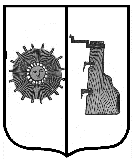 Российская Федерация Новгородская область  Боровичский районАДМИНИСТРАЦИЯ ТРАВКОВСКОГО СЕЛЬСКОГО ПОСЕЛЕНИЯПОСТАНОВЛЕНИЕ  от  02.03.2021г.  № 18   п. ТравковоОб утверждении муниципальной программы «Противодействие коррупции  на территории  Травковского сельского поселения  на  2021-2023 годы»В целях реализации Федерального закона  от 25 декабря  2008 года «О противодействии коррупции», в соответствии с Указом Губернатора Новгородской области от 09.08.2010 № 197 «Об утверждении плана противодействии коррупции в органах исполнительной власти Новгородской области» и постановлением Администрации сельского поселения от 25.10.2013г. № 55 «Об утверждении Порядка принятия решений о разработке муниципальных программ Травковского сельского поселения, их формирования и реализации, Порядка проведения оценки эффективности реализации муниципальных целевых программ», Уставом  сельского поселенияАдминистрация  Травковского сельского поселения     ПОСТАНОВЛЯЕТ:      1. Утвердить муниципальную программу «Противодействие коррупции  на территории  Травковского сельского поселения  на  2021-2023 годы».      2. Признать утратившим силу постановление Администрации Травковского сельского поселения от 06.03.2018г. № 12 «Об утверждении муниципальной программы «Противодействие коррупции в Травковском сельском поселении на 2018-2020  годы».     3.   Контроль за выполнением постановления оставляю за собой.     4. Опубликовать постановление  в бюллетене «Официальный вестник Травковского сельского поселения», разместить на официальном сайте Администрации сельского поселения  в сети  «Интернет». Глава сельского поселения                                                  Я. Н. Орлова	                                                                                                               УТВЕРЖДЕНА                                                                                                постановлением Администрации Травковского                                                                                                 сельского поселения  от 02.03.2021г.  № 18ПАСПОРТмуниципальной программы Травковского сельского поселения«Противодействие коррупции на территории  Травковского сельского поселения  на  2021-2023 годы»    1. Ответственный исполнитель муниципальной программы: Глава сельского поселения, специалисты Администрации поселения   2. Соисполнители муниципальной программы: контрольно-счетная палата Боровичского муниципального района, комиссия по  соблюдению требований к служебному поведению  и урегулированию конфликта интересов Администрации сельского поселения   3. Подпрограммы муниципальной  программы (при наличии):   4. Цели, задачи и целевые показатели* муниципальной программы:        6. Сроки реализации муниципальной программы: 2021-2023.        7. Объемы и источники финансирования муниципальной программы в целом и по годам реализации (тыс. руб.): 8. Ожидаемые конечные результаты реализации муниципальной программы:        В результате реализации Программы к окончанию 2023 года предполагается:- создать эффективную систему противодействия коррупции;- принять нормативные правовые акты Администрации Травковского сельского поселения по обеспечению реализации государственной политики в сфере противодействия коррупции;- организовать проведение антикоррупционных экспертиз нормативных правовых актов органа местного самоуправления и их проектов;- обеспечить обучение, муниципальных служащих по программам противодействия коррупции в соответствии с установленными Правительством Новгородской области и соответствующими министерствами, и ведомствами Новгородской области планом и графиком.II. Характеристика проблем, на решение которых направлена муниципальная программаНеобходимость реализации Программы обусловлена современным состоянием и уровнем коррупции. Вопросы противодействия коррупции приобретают все большую значимость, так как коррупция относится к числу наиболее опасных негативных социальных явлений, приводящих к разрушению и ослаблению всех государственных институтов.      Негативные последствия коррупции выражаются в ресурсных и временных затратах для граждан и организаций, существовании теневой экономики, неэффективности управления, утрате доверия к органам власти и управления.       Диапазон способов противодействия коррупции широк. Коррупция как явление, глубоко проникшее в действительность, требует системного подхода и самых решительных мер противодействия. Уровень развития коррупции, изощренные формы ее существования требуют адекватных мер реагирования. В связи с проводимой в Новгородской области административной реформой, осуществляемой в рамках федерального законодательства, выдвигаются новые требования к организации профилактической работы в области противодействия коррупции.       Коррупция как социальный процесс носит латентный (скрытый) характер, поэтому объективно оценить ее уровень без серьезных и масштабных социологических исследований, и антикоррупционного мониторинга практически невозможно.      Поскольку коррупция может проявляться при доступе (отсутствии доступа) к определенной информации, возникает необходимость совершенствовать технологии доступа общественности к информационным потокам. Решить эту проблему возможно только в результате последовательной, системной, комплексной работы по разработке и внедрению новых правовых, организационных, информационных и иных механизмов противодействия коррупции.В целях эффективного решения задач по вопросам противодействия коррупции необходимо объединение усилий институтов гражданского общества, координации деятельности органов местного самоуправления        Травковского сельского поселения, бюджетных учреждений и организаций. Для этого требуется программно-целевой подход, а также проведение организационных мероприятий в этом направлении.Реализация Программы должна способствовать решению как указанных, так и иных проблем коррупционной направленности на территории Травковского сельского поселения.  III. Основные показатели и анализ социальных, финансово-экономических и прочих рисков реализации программы     Реализация Программы, в силу ее специфики и ярко выраженного социально-профилактического характера, окажет значительное влияние на стабильность общества, состояние защищенности граждан и общества от преступных посягательств, а также обеспечит дальнейшее совершенствование форм и методов организации противодействия коррупции.      Реализация Программы и принятие нормативных правовых актов по вопросам противодействия коррупции на территории Травковского сельского поселения к 2023 году позволит добиться позитивного изменения ситуации, связанной с коррупционными проявлениями.      При этом системное проведение антикоррупционных экспертиз нормативных правовых актов органа местного самоуправления и их проектов, а также привлечение в установленном порядке представителей институтов гражданского общества, общественных организаций к проведению независимой антикоррупционной экспертизы нормативных правовых актов Администрации Травковского сельского поселения не позволит создать предпосылки и условия для проявления коррупциогенных факторов.      Реальную эффективность реализации Программы позволят оценить результаты проведения мониторингов общественного мнения. Предполагается, что доля опрошенных граждан, которые лично сталкивались с проблемой коррупции, к 2023 году сократится на 5 процентов. Кроме того, реализация мероприятий Программы расширит возможности подведомственных общеобразовательных учреждений в проведении антикоррупционного просвещения и воспитания. При этом доля обучающихся, прошедших обучение по образовательным программам профилактической направленности, возрастет до 100 процентов.      Реализация мероприятий Программы позволит увеличить долю граждан, удовлетворенных информационной открытостью органа местного самоуправления.IV. Механизм управления реализацией программой-   Руководителем Программы является Глава Травковского сельского поселения.-  Муниципальный заказчик - координатор Программы – Администрация Травковского сельского поселения.- Реализация Программы осуществляется:          - В соответствии с федеральными, областными и муниципальными нормативными правовыми актами.- Контроль за выполнением Программы осуществляет Администрация Травковского сельского поселения в установленном порядке.Контроль над исполнением Программы осуществляет специалист 1 категории Тарасова О. С.           Ответственный исполнитель муниципальной программы до 20 июля текущего года и до 01 марта года, следующего за отчетным, готовит полугодовой и годовой отчеты о ходе реализации муниципальной программы._____________	                                                                                   Утверждены                                                                                                                                              постановлением Администрации Травковского                                                                                                сельского поселения от  02.03.2021г.  № 18 Мероприятия муниципальной программы«Противодействие коррупции на территории Травковского сельского поселения  на  2021-2023 годы»Российская Федерация  Новгородская область Боровичский районАДМИНИСТРАЦИЯ ТРАВКОВСКОГО СЕЛЬСКОГО ПОСЕЛЕНИЯПОСТАНОВЛЕНИЕ  от  02.03.2021г.   №  19    п. ТравковоОб утверждении муниципальной программы «Развитие и совершенствование форм местного самоуправления на территории  Травковского сельского поселения  на 2021- 2023 годы»       В соответствии со статьей 179 Бюджетного кодекса Российской Федерации, Федеральным законом от 06 октября 2003 года  № 131-ФЗ «Об общих принципах организации местного самоуправления в Российской Федерации», постановлением  сельского поселения, их формирования и реализации», постановлением Администрации сельского поселения от 25.10.2013г. № 55 «Об утверждении Порядка принятия решений о разработке муниципальных программ Травковского сельского поселения, их формирования и реализации, Порядка проведения оценки эффективности реализации муниципальных целевых программ», Уставом  сельского поселения                                                                                         Администрация  Травковскогсельского поселения  ПОСТАНОВЛЯЕТ:    1. Утвердить прилагаемую муниципальную программу «Развитие и совершенствование форм местного самоуправления на территории Травковского сельского поселения  на 2021- 2023 годы».    2. Признать утратившим силу постановление Администрации Травковского сельского поселения от 06.03.2018г. № 13 Об утверждении муниципальной программы «Развитие и совершенствование форм участия населения в осуществлении местного самоуправления на территории Травковского сельского поселения  на 2018- 2020 годы».    3. Контроль за выполнением постановления оставляю за собой.    4. Опубликовать постановление в бюллетене «Официальный вестник Травковского сельского поселения», разместить на официальном сайте Администрации сельского поселения  в сети  «Интернет». Глава сельского поселения                                                  Я. Н. Орлова	                                                                                         УТВЕРЖДЕНпостановлением Администрации Травковского     сельского поселения  от  02.03.2021г.  № 19ПАСПОРТмуниципальной программы Травковского сельского поселения«Развитие и совершенствование форм местного самоуправления на территории Травковского сельского поселения  на 2021 - 2023 годы»1. Исполнители муниципальной программы: Администрация Травковского сельского   поселения, органы территориального  общественного  самоуправления (по согласованию), Администрация  Боровичского  муниципального района (по согласованию).2. Цели, задачи и целевые показатели муниципальной программы:4. Сроки реализации муниципальной программы: 2021-2023 годы.5. Объемы и источники финансирования муниципальной программы в целом и по годам реализации (тыс. руб.).           Целевые показатели муниципальной программы определяются на основе данных ведомственной отчетности;6. Ожидаемые конечные результаты реализации муниципальной программы: Обеспечение правовых гарантий развития форм местного самоуправления.          Увеличение количества публикаций в средствах массовой информации (далее-СМИ) по вопросам  освещения форм осуществления населением местного самоуправления.  Расширение возможностей доступа населения к информации о деятельности органов местного самоуправления.       Повышение уровня информационной открытости деятельности органов местного самоуправления, уровня удовлетворенности населения деятельностью органов местного самоуправления.       Обеспечение взаимодействия органов местного самоуправления с общественным самоуправлением.  Содействие в реализации права населения на осуществление местного самоуправления. Повышение уровня социальной активности граждан.I. Характеристика проблемы, решение которой осуществляется путем реализации  Программы     Федеральным законом от 06.10.2003 года №131-ФЗ «Об общих принципах организации местного самоуправления в Российской Федерации»,  установлено, что непосредственное осуществление населением  местного самоуправления и участие населения в осуществлении местного самоуправления основывается на принципах законности, добровольности. Государственные органы и их должностные лица, органы местного самоуправления и должностные лица местного самоуправления обязаны содействовать населению в непосредственном осуществлении населением местного самоуправления и участии населения  в осуществлении местного самоуправления.      Муниципальная программа  разработана с целью создания условий для развития и совершенствования форм местного самоуправления на территории Травковского сельского поселения и повышения уровня социальной активности населения, направленных на повышение качества жизни населения на территории поселения.      Местное самоуправление в Российской Федерации составляет одну из основ конституционного строя. Его положение в политической системе Российского общества определяется тем, что данный уровень власти наиболее приближен к населению, решает вопросы удовлетворения основных жизненных потребностей населения, им формируется и ему непосредственно подконтролен. Рационально организованное местное самоуправление позволяет эффективно использовать местные ресурсы, снимать социальную напряженность в обществе, повышать доверие населения к власти.      Действительно, местное самоуправление – это уровень власти, который способен предложить населению эффективные меры и пути совместных решений по внедрению в жизнь стратегии развития поселения в целом и отдельных населенных пунктов в частности. Именно местное самоуправление предоставляет гражданам возможность самоорганизации и обустройства своей жизни на конкретных территориях, развития своей социальной активности и повышения качества жизни. Особенно значима роль местного самоуправления как механизма гражданского участия, как способа активации инициативы населения.     Роль местного самоуправления из года в год возрастает. Реальное его становление непосредственно зависит от включения широких слоёв населения в процесс организации местной жизни. Без сознательного участия граждан, их заинтересованности в результатах работы органов местного самоуправления эффективная деятельность местного самоуправления невозможна.      Однако, практически все формы взаимодействия, предусмотренные законодательством, стали менее активны. Граждане ожидают от органов местного самоуправления гораздо большей активности и эффективности в решении их насущных вопросов. Это говорит о неумении и нежелании граждан принимать на себя ответственность за решение проблем своего дома, улицы, поселения.     В сложившейся ситуации приоритетным направлением в работе с населением является поддержка деятельности территориальных общественных самоуправлений (далее - ТОС). ТОС является своеобразной оценкой способности граждан самостоятельно решать вопросы местного значения. Это первичное звено развития самоуправления в той сфере, которая наиболее близка гражданам. Именно через ТОС население своими силами и под свою ответственность осуществляет обустройство территории проживания (двора, микрорайона, квартала, улицы), это та площадка, на которой жители учатся договариваться без участия государства. Кроме того, эта форма самоорганизации граждан даёт возможность контролировать состояние дел на территориях, проводить иные мероприятия по улучшению условий собственного проживания. Уровень развития и характер деятельности таких образований являются одним из важных индикаторов качества местного самоуправления.     Участие граждан в принятии управленческих решений на всех уровнях управления, включая местный, рассматривается мировым сообществом как необходимое условие цивилизованного развития любого государства. Государство заинтересовано в использовании возможностей местного самоуправления для привлечения граждан к участию в социально-экономических преобразованиях на местном уровне. Для граждан местное самоуправление является механизмом воздействия на власть с целью реализации своих    интересов и потребностей.      Пассивность во многом является следствием тотальной не информированности населения о своих правах и возможностях по решению местных вопросов.      Повышение социальной активности граждан в решении местных проблем, принятие жителями ответственности за жизнь в своем городе или поселке является важнейшей задачей, напрямую связанной с темпами и качеством развития страны.       Активность населения повышают такие социально-психологические факторы как информированность населения о проблемах муниципального образования, путях их решения, возможных формах его участия в осуществлении местного самоуправления.      В рамках муниципальной программы предполагается изучить мнение населения и определить степень информированности населения о возможностях их участия в осуществлении местного самоуправления.Данная система позволит внедрить эффективную социальную технологию взаимодействия органов местного самоуправления с общественным самоуправлением.Муниципальная программа является расходным обязательством бюджета поселения. Реализация мероприятий Программы производится в объемах, обеспеченных финансированием.II. Механизм управления реализацией муниципальной программы     Оценку соотношения эффективности реализации муниципальной программы с приоритетами, целями и показателями прогноза социально- экономического развития поселения и контроль за реализацией муниципальной программы осуществляет Глава Травковского сельского поселения.     Администрация Травковского сельского поселения осуществляет:непосредственный контроль за ходом реализации мероприятий муниципальной программы;координацию деятельности исполнителей муниципальной программы по реализации мероприятий;обеспечение целевого использования средств, выделяемых на выполнение муниципальной программы;подготовку при необходимости предложений по уточнению мероприятий муниципальной программы, объемов финансирования, целевых показателей для оценки эффективности реализации муниципальной программы.      Финансирование мероприятий муниципальной программы  в установленном порядке за счет средств бюджета поселения  осуществляет Администрация Травковского сельского поселения.Координацию реализации мероприятий муниципальной программы, подготовку информации и представление отчетов о  ходе выполнения мероприятий программы, подготовку проектов договоров с исполнителями и участниками программных мероприятий осуществляет специалист Администрации Травковского сельского  поселения, назначенный  ответственным за оказание содействия гражданам в реализации права на участие в местном самоуправлении.III. Мероприятия муниципальной программы_______________________Отдел по НД и ПР по Боровичи информирует:ПАМЯТКА ПО ПРЕДУПРЕЖДЕНИЮ ПОЖАРОВ В ВЕСЕННЕ-ЛЕТНИЙ ПЕРИОДОтдел надзорной деятельности и профилактической работы по Боровичскому и Любытинскому району напоминает правообладателям земельных участков о необходимости соблюдения мер по предупреждению пожаров. Ежегодно с наступлением весенне-летнего пожароопасного периода и сходом снежного покрова увеличивается количество пожаров, значительная часть которых происходит из-за неосторожного обращения с огнем.Правилами противопожарного режима в РФ от 16.09.2020 № 1479 (далее Правила), в частности, установлено:Правообладатели земельных участков сельскохозяйственного назначения должны принимать меры по защите сельскохозяйственных угодий от зарастания сорной растительностью и своевременному проведению сенокошения на сенокосах.Запрещается выжигание сухой травянистой растительности, стерни, пожнивных остатков (за исключением рисовой соломы) на землях сельскохозяйственного назначения, землях запаса и землях населенных пунктов.На землях сельскохозяйственного назначения запрещается устраивать свалки отходов.В период со дня схода снежного покрова до установления устойчивой дождливой осенней погоды или образования снежного покрова органы государственной власти, органы местного самоуправления, учреждения, организации, иные юридические лица независимо от их организационно-правовых форм и форм собственности, крестьянские (фермерские) хозяйства, индивидуальные предприниматели, граждане Российской Федерации, владеющие, пользующиеся и (или) распоряжающиеся территорией, прилегающей к лесу, обеспечивают ее очистку от сухой травянистой растительности, пожнивных остатков, валежника, порубочных остатков, мусора и других горючих материалов на полосе шириной не менее 10 метров от леса либо отделяют лес противопожарной минерализованной полосой шириной не менее 0,5 метра или иным противопожарным барьером.В полевых условиях хранение и заправка нефтепродуктами автомобилей, другой техники и технологического оборудования осуществляются на специальных площадках, очищенных от сухой травы, горючего мусора и опаханных полосой шириной не менее 4 метров, или на пахоте на расстоянии 100 метров от токов, стогов сена и соломы, хлебных массивов и других сельскохозяйственных культур и не менее 50 метров от строений.Использование открытого огня и разведение костров на землях сельскохозяйственного назначения, землях запаса и землях населенных пунктов могут проводиться при условии соблюдения требований пожарной безопасности. В частности, использование открытого огня должно осуществляться в специально оборудованных местах при выполнении следующих требований:- место использования открытого огня должно быть выполнено в виде котлована (ямы, рва) не менее чем 0,3 метра глубиной и не более 1 метра в диаметре или площадки с прочно установленной на ней металлической емкостью (например, бочка, бак, мангал) или емкостью, выполненной из иных негорючих материалов, исключающих возможность распространения пламени и выпадения сгораемых материалов за пределы очага горения, объемом не более 1 куб. метра;- место использования открытого огня должно располагаться на расстоянии не менее 50 метров от ближайшего объекта (здания, сооружения, постройки, открытого склада, скирды), 100 метров - от хвойного леса или отдельно растущих хвойных деревьев и молодняка и 30 метров - от лиственного леса или отдельно растущих групп лиственных деревьев;- территория вокруг места использования открытого огня должна быть очищена в радиусе 10 метров от сухостойных деревьев, сухой травы, валежника, порубочных остатков, других горючих материалов и отделена противопожарной минерализованной полосой шириной не менее 0,4 метра;- лицо, использующее открытый огонь, должно быть обеспечено первичными средствами пожаротушения для локализации и ликвидации горения, а также мобильным средством связи для вызова подразделения пожарной охраны.В случаях выполнения работ по уничтожению сухой травянистой растительности, стерни, пожнивных остатков и иных горючих отходов, организации массовых мероприятий с использованием открытого огня допускается увеличивать диаметр очага горения до 3 метров. При этом минимально допустимый радиус зоны очистки территории вокруг очага горения от сухостойных деревьев, сухой травы, валежника, порубочных остатков, других горючих материалов в зависимости от высоты точки их размещения в месте использования открытого огня над уровнем земли следует определять согласно приложению.В течение всего периода использования открытого огня до прекращения процесса тления должен осуществляться контроль за нераспространением горения (тления) за пределы очаговой зоны.Использование открытого огня запрещается:- на торфяных почвах;- при установлении на соответствующей территории особого противопожарного режима;- при поступившей информации о приближающихся неблагоприятных или опасных для жизнедеятельности людей метеорологических последствиях, связанных с сильными порывами ветра;- под кронами деревьев хвойных пород;- в емкости, стенки которой имеют огненный сквозной прогар, механические разрывы (повреждения) и иные отверстия, в том числе технологические, через которые возможно выпадение горючих материалов за пределы очага горения;- при скорости ветра, превышающей значение 5 метров в секунду, если открытый огонь используется без металлической емкости или емкости, выполненной из иных негорючих материалов, исключающей распространение пламени и выпадение сгораемых материалов за пределы очага горения;- при скорости ветра, превышающей значение 10 метров в секунду.В процессе использования открытого огня запрещается:- осуществлять сжигание горючих и легковоспламеняющихся жидкостей (кроме жидкостей, используемых для розжига), взрывоопасных веществ и материалов, а также изделий и иных материалов, выделяющих при горении токсичные и высокотоксичные вещества;- оставлять место очага горения без присмотра до полного прекращения горения (тления);- располагать легковоспламеняющиеся и горючие жидкости, а также горючие материалы вблизи очага горения.После использования открытого огня место очага горения должно быть засыпано землей (песком) или залито водой до полного прекращения горения (тления).Следует помнить, что за нарушение требований пожарной безопасности статьей 20.4 Кодекса Российской Федерации об административных правонарушениях предусмотрена административная ответственность.Для граждан предусмотрено наказание в виде административного штрафа в размере от 2 до 3 тысяч рублей, для должностных лиц от 6 до 15 тысяч рублей, для индивидуальных предпринимателей от 20 до 30 тысяч рублей, для юридических лиц от 150 до 200 тысяч рублей.За те же действия, совершенные в условиях особого противопожарного режима ответственность ужесточается. Для граждан предусмотрено наказание в виде административного штрафа в размере от 2 до 4 тысяч рублей, для должностных лиц от 15 до 30 тысяч рублей, для индивидуальных предпринимателей от 30 до 40 тысяч рублей, для юридических лиц от 200 до 400 тысяч рублей.ПОМНИТЕ!Неосторожное обращение с огнем может привести к необратимым последствиям! В случае возникновения пожара звоните по телефонам 01, 101 или 112!Выходит с .Учредитель газеты:Совет депутатов Травковского сельского поселения№ 75 марта  2021г№ п/пЦели, задачи муниципальной
 программы, наименование и  
 единица измерения целевого 
         показателяЗначения целевого показателя по годамЗначения целевого показателя по годамЗначения целевого показателя по годам№ п/пЦели, задачи муниципальной
 программы, наименование и  
 единица измерения целевого 
         показателя202120222023123451.    Цель 1 Осуществление мероприятий по противодействию коррупции на территории Травковского сельского поселения, обеспечение защиты прав и законных интересов жителей муниципального образованияЦель 1 Осуществление мероприятий по противодействию коррупции на территории Травковского сельского поселения, обеспечение защиты прав и законных интересов жителей муниципального образованияЦель 1 Осуществление мероприятий по противодействию коррупции на территории Травковского сельского поселения, обеспечение защиты прав и законных интересов жителей муниципального образованияЦель 1 Осуществление мероприятий по противодействию коррупции на территории Травковского сельского поселения, обеспечение защиты прав и законных интересов жителей муниципального образования1.1.  Задача 1      Обеспечение правовых и организационных мер, направленных на противодействие коррупции на территории Травковского сельского поселения                                          Задача 1      Обеспечение правовых и организационных мер, направленных на противодействие коррупции на территории Травковского сельского поселения                                          Задача 1      Обеспечение правовых и организационных мер, направленных на противодействие коррупции на территории Травковского сельского поселения                                          Задача 1      Обеспечение правовых и организационных мер, направленных на противодействие коррупции на территории Травковского сельского поселения                                          1.1.1Показатель 1    Количество принятых НПА; (шт) 2341.1.2Показатель 2      Реализация предусмотренных мероприятий антикоррупционных мер; %           80901001.2.  Задача 2 Совершенствование механизма контроля соблюдения ограничений и запретов, связанных с прохождением муниципальной службы                                                                                                                             Задача 2 Совершенствование механизма контроля соблюдения ограничений и запретов, связанных с прохождением муниципальной службы                                                                                                                             Задача 2 Совершенствование механизма контроля соблюдения ограничений и запретов, связанных с прохождением муниципальной службы                                                                                                                             Задача 2 Совершенствование механизма контроля соблюдения ограничений и запретов, связанных с прохождением муниципальной службы                                                                                                                             1.2.1Показатель 1 Количествозаседаний комиссии по соблюдению требований к служебному поведению муниципальных служащих и урегулированию конфликта интересов (при наличии оснований), но не реже 1 раза в квартал4441.2.2Результаты полученных знаний, при прохождении учебы муниципальных служащих, проходящих муниципальную службу в Администрации сельского поселения по порядку предотвращения и урегулирования конфликта интересов (средняя оценка)хорошохорошоотлично3.0  Задача 3 Содействие реализации права граждан и организаций на доступ к информации о реализации законодательства в области противодействия коррупции в органах местного самоуправления  Задача 3 Содействие реализации права граждан и организаций на доступ к информации о реализации законодательства в области противодействия коррупции в органах местного самоуправления  Задача 3 Содействие реализации права граждан и организаций на доступ к информации о реализации законодательства в области противодействия коррупции в органах местного самоуправления  Задача 3 Содействие реализации права граждан и организаций на доступ к информации о реализации законодательства в области противодействия коррупции в органах местного самоуправления  3.1 Показатель 1 Уровень доверия граждан к работе Администрации сельского поселения, %8085904.0.  Задача 4 Противодействие коррупции в сфере размещения заказов на поставки товаров, выполнения работ, оказания услуг для муниципальных нуждЗадача 4 Противодействие коррупции в сфере размещения заказов на поставки товаров, выполнения работ, оказания услуг для муниципальных нуждЗадача 4 Противодействие коррупции в сфере размещения заказов на поставки товаров, выполнения работ, оказания услуг для муниципальных нуждЗадача 4 Противодействие коррупции в сфере размещения заказов на поставки товаров, выполнения работ, оказания услуг для муниципальных нужд4.1 Показатель 1 Участие в обучающих семинарах по вопросу «О размещении заказов на поставки товаров, выполнение работ, оказание услуг для государственных и муниципальных нужд» (чел.)111ГодИсточник финансированияИсточник финансированияИсточник финансированияИсточник финансированияИсточник финансированияИсточник финансированияГодобластной   бюджетфедеральный    бюджетбюджет муниципального районабюджет поселениявнебюджетные средствавсего12345672021------2022------2023------Всего  ------№п/пНаименование мероприятияИсполнительСрокреализацииЦелевой показатель (номер целевого показателя из паспорта  программы)ИсточникфинансированияОбъем финансирования по годам (тыс.руб.)Объем финансирования по годам (тыс.руб.)Объем финансирования по годам (тыс.руб.)Объем финансирования по годам (тыс.руб.)Объем финансирования по годам (тыс.руб.)№п/пНаименование мероприятияИсполнительСрокреализацииЦелевой показатель (номер целевого показателя из паспорта  программы)Источникфинансирования2021 20222022202320231.Задача 1 Обеспечение правовых и организационных мер, направленных на противодействие коррупции на территории Травковского сельского поселения                                          Задача 1 Обеспечение правовых и организационных мер, направленных на противодействие коррупции на территории Травковского сельского поселения                                          Задача 1 Обеспечение правовых и организационных мер, направленных на противодействие коррупции на территории Травковского сельского поселения                                          Задача 1 Обеспечение правовых и организационных мер, направленных на противодействие коррупции на территории Травковского сельского поселения                                          Задача 1 Обеспечение правовых и организационных мер, направленных на противодействие коррупции на территории Травковского сельского поселения                                          Задача 1 Обеспечение правовых и организационных мер, направленных на противодействие коррупции на территории Травковского сельского поселения                                          Задача 1 Обеспечение правовых и организационных мер, направленных на противодействие коррупции на территории Травковского сельского поселения                                          Задача 1 Обеспечение правовых и организационных мер, направленных на противодействие коррупции на территории Травковского сельского поселения                                          Задача 1 Обеспечение правовых и организационных мер, направленных на противодействие коррупции на территории Травковского сельского поселения                                          Задача 1 Обеспечение правовых и организационных мер, направленных на противодействие коррупции на территории Травковского сельского поселения                                          1.1.Исполнение плана противодействия коррупции в органах Травковского сельского поселенияАдминистрация сельского поселенияВ течение года (2021-2023 гг.)1.1.11.1.2Не требует финансирования-----1.2.Организация и проведение в установленном порядке антикоррупционной экспертизы нормативных правовых актов (проектов нормативных правовых актов) Администрация сельского поселенияВ течение года (2021-2023 гг.)1.1.11.1.2Не требует финансирования-----1.3.Разработка проектов муниципальных правовых актов по противодействию коррупцииАдминистрация сельского поселенияВ течение года (2021-2023 гг.)Не требует финансирования2.Задача 2    Совершенствование механизма контроля соблюдения ограничений и запретов, связанных с прохождением муниципальной службы                                                                                                                             Задача 2    Совершенствование механизма контроля соблюдения ограничений и запретов, связанных с прохождением муниципальной службы                                                                                                                             Задача 2    Совершенствование механизма контроля соблюдения ограничений и запретов, связанных с прохождением муниципальной службы                                                                                                                             Задача 2    Совершенствование механизма контроля соблюдения ограничений и запретов, связанных с прохождением муниципальной службы                                                                                                                             Задача 2    Совершенствование механизма контроля соблюдения ограничений и запретов, связанных с прохождением муниципальной службы                                                                                                                             Задача 2    Совершенствование механизма контроля соблюдения ограничений и запретов, связанных с прохождением муниципальной службы                                                                                                                             Задача 2    Совершенствование механизма контроля соблюдения ограничений и запретов, связанных с прохождением муниципальной службы                                                                                                                             Задача 2    Совершенствование механизма контроля соблюдения ограничений и запретов, связанных с прохождением муниципальной службы                                                                                                                             Задача 2    Совершенствование механизма контроля соблюдения ограничений и запретов, связанных с прохождением муниципальной службы                                                                                                                             Задача 2    Совершенствование механизма контроля соблюдения ограничений и запретов, связанных с прохождением муниципальной службы                                                                                                                             2.1.Осуществлять контроль за предоставлением муниципальными служащими администрации Травковского сельского поселения    сведений о доходах и расходах принадлежащем им на праве собственности имуществеАдминистрация сельского поселенияВ течение года (2021-2023 гг.)Не требует финансирования-----2.2.Проведение внутреннего мониторинга полноты и достоверности сведений о доходах, об имуществе и обязательствах имущественного характера, представляемых муниципальными служащимиАдминистрация сельского поселенияВ течение года (2021-2023 гг.)Не требует финансирования-----2.3. Организация заседаний комиссии по соблюдению требований к служебному поведению муниципальных служащих и урегулированию конфликта интересов (при наличии оснований)Администрация сельского поселенияВ течение года (2021-2023 гг.)Не требует финансирования-----2.4. Обучение муниципальных служащих, проходящих муниципальную службу в Администрации сельского поселения по порядку предотвращения и урегулирования конфликта интересовАдминистрация сельского поселенияВ течение года (2021-2023 гг.)Не требует финансирования3.  Задача 3 Содействие реализации права граждан и организаций на доступ к информации о реализации законодательства в области противодействия коррупции в органах местного самоуправления  Задача 3 Содействие реализации права граждан и организаций на доступ к информации о реализации законодательства в области противодействия коррупции в органах местного самоуправления  Задача 3 Содействие реализации права граждан и организаций на доступ к информации о реализации законодательства в области противодействия коррупции в органах местного самоуправления  Задача 3 Содействие реализации права граждан и организаций на доступ к информации о реализации законодательства в области противодействия коррупции в органах местного самоуправления  Задача 3 Содействие реализации права граждан и организаций на доступ к информации о реализации законодательства в области противодействия коррупции в органах местного самоуправления  Задача 3 Содействие реализации права граждан и организаций на доступ к информации о реализации законодательства в области противодействия коррупции в органах местного самоуправления  Задача 3 Содействие реализации права граждан и организаций на доступ к информации о реализации законодательства в области противодействия коррупции в органах местного самоуправления  Задача 3 Содействие реализации права граждан и организаций на доступ к информации о реализации законодательства в области противодействия коррупции в органах местного самоуправления  Задача 3 Содействие реализации права граждан и организаций на доступ к информации о реализации законодательства в области противодействия коррупции в органах местного самоуправления  Задача 3 Содействие реализации права граждан и организаций на доступ к информации о реализации законодательства в области противодействия коррупции в органах местного самоуправления  3.1.Подготовка и размещение информации, направленной на создание в обществе нетерпимости к коррупционному поведению Администрация сельского поселенияВ течение года (2021-2023 гг.)1.3.1Не требует финансирования-----3.2Размещение информации о противодействии коррупции в органах местного самоуправления сельского поселения, разъяснений   населению о порядке           предоставления муниципальных услуг (функций) на официальном сайте Администрации сельского поселения в сети Интернет.Администрация сельского поселенияВ течение года (2021-2023 гг.)1.3.1Не требует финансирования-----3.3Организация и проведение семинаров с депутатами Совета сельского поселения, членами общественного Совета и муниципальными служащими сельских поселений по вопросам противодействия коррупцииАдминистрация сельского поселенияВ течение года (2021-2023 гг.)1.3.1Не требует финансирования-----4  Задача 4  Противодействие коррупции в сфере размещения заказов на поставки товаров, выполнения работ, оказания услуг для муниципальных нужд  Задача 4  Противодействие коррупции в сфере размещения заказов на поставки товаров, выполнения работ, оказания услуг для муниципальных нужд  Задача 4  Противодействие коррупции в сфере размещения заказов на поставки товаров, выполнения работ, оказания услуг для муниципальных нужд  Задача 4  Противодействие коррупции в сфере размещения заказов на поставки товаров, выполнения работ, оказания услуг для муниципальных нужд  Задача 4  Противодействие коррупции в сфере размещения заказов на поставки товаров, выполнения работ, оказания услуг для муниципальных нужд  Задача 4  Противодействие коррупции в сфере размещения заказов на поставки товаров, выполнения работ, оказания услуг для муниципальных нужд  Задача 4  Противодействие коррупции в сфере размещения заказов на поставки товаров, выполнения работ, оказания услуг для муниципальных нужд  Задача 4  Противодействие коррупции в сфере размещения заказов на поставки товаров, выполнения работ, оказания услуг для муниципальных нужд  Задача 4  Противодействие коррупции в сфере размещения заказов на поставки товаров, выполнения работ, оказания услуг для муниципальных нужд  Задача 4  Противодействие коррупции в сфере размещения заказов на поставки товаров, выполнения работ, оказания услуг для муниципальных нужд4.1Осуществление контроля за соблюдением требований Федерального закона «О размещении заказов на поставки товаров, выполнение работ, оказание услуг для государственных и муниципальных нужд»Администрация сельского поселенияВ течение года (2021-2023 гг.)1.4.1Не требует финансирования-----№ п/пЦели, задачи муниципальной  программы, наименование и  единица измерения целевого показателяЗначения целевого показателя по годамЗначения целевого показателя по годамЗначения целевого показателя по годам№ п/пЦели, задачи муниципальной  программы, наименование и  единица измерения целевого показателя202120222023123451Цель 1  Развитие и совершенствование форм местного самоуправления на территории поселения.Цель 1  Развитие и совершенствование форм местного самоуправления на территории поселения.Цель 1  Развитие и совершенствование форм местного самоуправления на территории поселения.Цель 1  Развитие и совершенствование форм местного самоуправления на территории поселения.1.1Задача 1. Популяризация форм участия населения в организации местного самоуправления, стимулирование социальной активности, достижений граждан, ТОС, добившихся значительных успехов в трудовой деятельности и общественной работе, внесших значительных вклад в развитие местного самоуправленияЗадача 1. Популяризация форм участия населения в организации местного самоуправления, стимулирование социальной активности, достижений граждан, ТОС, добившихся значительных успехов в трудовой деятельности и общественной работе, внесших значительных вклад в развитие местного самоуправленияЗадача 1. Популяризация форм участия населения в организации местного самоуправления, стимулирование социальной активности, достижений граждан, ТОС, добившихся значительных успехов в трудовой деятельности и общественной работе, внесших значительных вклад в развитие местного самоуправленияЗадача 1. Популяризация форм участия населения в организации местного самоуправления, стимулирование социальной активности, достижений граждан, ТОС, добившихся значительных успехов в трудовой деятельности и общественной работе, внесших значительных вклад в развитие местного самоуправления1.1.1Количество торжественных мероприятий, посвященных памятными датами в истории муниципального образования и страны с  участием представителей ТОС (ед.)4441.1.2Количество проведенных встреч представителей ТОС с руководителями органов местного самоуправления поселения, (ед.)4441.1.3Количество встреч с населением, организованных с участием представителей ТОС с целью информирования об опыте участия населения в осуществлении местного самоуправления, популяризации деятельности ТОС (ед.)4441.1.4.Удельный вес на оказание материальной и финансовой поддержки стимулирующего характера председателям ТОС (%)1001001001.2.Задача 2. Содействие развитию форм непосредственного осуществления населением местного самоуправления и участия населения в осуществлении местного самоуправленияЗадача 2. Содействие развитию форм непосредственного осуществления населением местного самоуправления и участия населения в осуществлении местного самоуправленияЗадача 2. Содействие развитию форм непосредственного осуществления населением местного самоуправления и участия населения в осуществлении местного самоуправленияЗадача 2. Содействие развитию форм непосредственного осуществления населением местного самоуправления и участия населения в осуществлении местного самоуправления1.2.1Количество  ТОС, включенных в реестр ТОС, утвержденный Администрацией поселения, (шт.)4561.2.2Количество проведенных собраний (конференций) граждан по созданию ТОС, выбору старост деревень (ед.)1111.3Задача 3. Методическое и информационное сопровождение деятельности территориальных общественных самоуправлений (далее ТОС) по вопросам местного самоуправления Задача 3. Методическое и информационное сопровождение деятельности территориальных общественных самоуправлений (далее ТОС) по вопросам местного самоуправления Задача 3. Методическое и информационное сопровождение деятельности территориальных общественных самоуправлений (далее ТОС) по вопросам местного самоуправления Задача 3. Методическое и информационное сопровождение деятельности территориальных общественных самоуправлений (далее ТОС) по вопросам местного самоуправления 1.3.1Количество проведённых учебных семинаров для представителей ТОС (ед.)1111.3.2.Количество публикаций в средствах массовой информации по вопросам  освещения форм осуществления населением местного самоуправления (ед.)2221.3.3.Количество проведенных заседаний консультационных общественных советов, созданных при Администрации Травковского сельского  поселения  по вопросам развития местного самоуправления с участием представителей ТОС (ед.)1111.4.4Количество проведенных общих собраний (конференций) ТОС (ед.)222ГодИсточник финансированияИсточник финансированияИсточник финансированияИсточник финансированияИсточник финансированияИсточник финансированияИсточник финансированияИсточник финансированияИсточник финансированияГодфедеральный бюджетфедеральный бюджетобластной бюджетместный  бюджетместный  бюджетвнебюджетные средствавнебюджетные средствавнебюджетные средствавсеговсего133244555662021---------2022---------2023---------№  
п/пНаименование   
   мероприятияНаименование   
   мероприятияИсполни-тельИсполни-тельСрок 
реализацииСрок 
реализацииЦП (№ ЦП)ЦП (№ ЦП)Источник
финансиро-ванияОбъем финансирования по годам (тыс. руб.)Объем финансирования по годам (тыс. руб.)Объем финансирования по годам (тыс. руб.)Объем финансирования по годам (тыс. руб.)Объем финансирования по годам (тыс. руб.)Объем финансирования по годам (тыс. руб.)№  
п/пНаименование   
   мероприятияНаименование   
   мероприятияИсполни-тельИсполни-тельСрок 
реализацииСрок 
реализацииЦП (№ ЦП)ЦП (№ ЦП)Источник
финансиро-вания20212021202220222022202312233445567788891.Задача 1. Популяризация форм участия населения в организации местного самоуправления, стимулирование социальной активности,  достижений граждан, ТОС, добившихся значительных успехов в трудовой деятельности и общественной работе, внесших значительный вклад в развитие местного самоуправленияЗадача 1. Популяризация форм участия населения в организации местного самоуправления, стимулирование социальной активности,  достижений граждан, ТОС, добившихся значительных успехов в трудовой деятельности и общественной работе, внесших значительный вклад в развитие местного самоуправленияЗадача 1. Популяризация форм участия населения в организации местного самоуправления, стимулирование социальной активности,  достижений граждан, ТОС, добившихся значительных успехов в трудовой деятельности и общественной работе, внесших значительный вклад в развитие местного самоуправленияЗадача 1. Популяризация форм участия населения в организации местного самоуправления, стимулирование социальной активности,  достижений граждан, ТОС, добившихся значительных успехов в трудовой деятельности и общественной работе, внесших значительный вклад в развитие местного самоуправленияЗадача 1. Популяризация форм участия населения в организации местного самоуправления, стимулирование социальной активности,  достижений граждан, ТОС, добившихся значительных успехов в трудовой деятельности и общественной работе, внесших значительный вклад в развитие местного самоуправленияЗадача 1. Популяризация форм участия населения в организации местного самоуправления, стимулирование социальной активности,  достижений граждан, ТОС, добившихся значительных успехов в трудовой деятельности и общественной работе, внесших значительный вклад в развитие местного самоуправленияЗадача 1. Популяризация форм участия населения в организации местного самоуправления, стимулирование социальной активности,  достижений граждан, ТОС, добившихся значительных успехов в трудовой деятельности и общественной работе, внесших значительный вклад в развитие местного самоуправленияЗадача 1. Популяризация форм участия населения в организации местного самоуправления, стимулирование социальной активности,  достижений граждан, ТОС, добившихся значительных успехов в трудовой деятельности и общественной работе, внесших значительный вклад в развитие местного самоуправленияЗадача 1. Популяризация форм участия населения в организации местного самоуправления, стимулирование социальной активности,  достижений граждан, ТОС, добившихся значительных успехов в трудовой деятельности и общественной работе, внесших значительный вклад в развитие местного самоуправленияЗадача 1. Популяризация форм участия населения в организации местного самоуправления, стимулирование социальной активности,  достижений граждан, ТОС, добившихся значительных успехов в трудовой деятельности и общественной работе, внесших значительный вклад в развитие местного самоуправленияЗадача 1. Популяризация форм участия населения в организации местного самоуправления, стимулирование социальной активности,  достижений граждан, ТОС, добившихся значительных успехов в трудовой деятельности и общественной работе, внесших значительный вклад в развитие местного самоуправленияЗадача 1. Популяризация форм участия населения в организации местного самоуправления, стимулирование социальной активности,  достижений граждан, ТОС, добившихся значительных успехов в трудовой деятельности и общественной работе, внесших значительный вклад в развитие местного самоуправленияЗадача 1. Популяризация форм участия населения в организации местного самоуправления, стимулирование социальной активности,  достижений граждан, ТОС, добившихся значительных успехов в трудовой деятельности и общественной работе, внесших значительный вклад в развитие местного самоуправленияЗадача 1. Популяризация форм участия населения в организации местного самоуправления, стимулирование социальной активности,  достижений граждан, ТОС, добившихся значительных успехов в трудовой деятельности и общественной работе, внесших значительный вклад в развитие местного самоуправленияЗадача 1. Популяризация форм участия населения в организации местного самоуправления, стимулирование социальной активности,  достижений граждан, ТОС, добившихся значительных успехов в трудовой деятельности и общественной работе, внесших значительный вклад в развитие местного самоуправления1.1.Организация торжественных мероприятий, посвященных памятными датами в истории муниципального образования и страны с  участием представителей ТОСОрганизация торжественных мероприятий, посвященных памятными датами в истории муниципального образования и страны с  участием представителей ТОСАдм. сельского поселенияАдм. сельского поселения2021-20232021-20231.1.1.1.1.1.местный бюджет0,000,000,000,000,000,001.2.Организация и проведенных встреч представителей ТОС с руководителями органов местного самоуправления поселения Организация и проведенных встреч представителей ТОС с руководителями органов местного самоуправления поселения Администрация поселения Администрация поселения 2021-20232021-20231.1.2.1.1.2.местный бюджет0,000,000,000,000,000,001.3.Организация встреч с населением, организованных с участием представителей ТОС с целью информирования об опыте участия населения в осуществлении местного самоуправления, популяризации деятельности ТОС Организация встреч с населением, организованных с участием представителей ТОС с целью информирования об опыте участия населения в осуществлении местного самоуправления, популяризации деятельности ТОС Администрация поселения Администрация поселения 2021-20232021-20231.1.31.1.3местный бюджет0,000,000,000,000,000,001.4.Оказание моральной  поддержки стимулирующего характера председателям ТОСОказание моральной  поддержки стимулирующего характера председателям ТОСАдминистрация поселения Администрация поселения 2021-20232021-20231.1.41.1.4местный бюджет0,000,000,000,000,000,002Задача 2. Содействие развитию форм непосредственного осуществления населением местного самоуправления и участия населения в осуществлении местного самоуправленияЗадача 2. Содействие развитию форм непосредственного осуществления населением местного самоуправления и участия населения в осуществлении местного самоуправленияЗадача 2. Содействие развитию форм непосредственного осуществления населением местного самоуправления и участия населения в осуществлении местного самоуправленияЗадача 2. Содействие развитию форм непосредственного осуществления населением местного самоуправления и участия населения в осуществлении местного самоуправленияЗадача 2. Содействие развитию форм непосредственного осуществления населением местного самоуправления и участия населения в осуществлении местного самоуправленияЗадача 2. Содействие развитию форм непосредственного осуществления населением местного самоуправления и участия населения в осуществлении местного самоуправленияЗадача 2. Содействие развитию форм непосредственного осуществления населением местного самоуправления и участия населения в осуществлении местного самоуправленияЗадача 2. Содействие развитию форм непосредственного осуществления населением местного самоуправления и участия населения в осуществлении местного самоуправленияЗадача 2. Содействие развитию форм непосредственного осуществления населением местного самоуправления и участия населения в осуществлении местного самоуправленияЗадача 2. Содействие развитию форм непосредственного осуществления населением местного самоуправления и участия населения в осуществлении местного самоуправленияЗадача 2. Содействие развитию форм непосредственного осуществления населением местного самоуправления и участия населения в осуществлении местного самоуправленияЗадача 2. Содействие развитию форм непосредственного осуществления населением местного самоуправления и участия населения в осуществлении местного самоуправленияЗадача 2. Содействие развитию форм непосредственного осуществления населением местного самоуправления и участия населения в осуществлении местного самоуправленияЗадача 2. Содействие развитию форм непосредственного осуществления населением местного самоуправления и участия населения в осуществлении местного самоуправленияЗадача 2. Содействие развитию форм непосредственного осуществления населением местного самоуправления и участия населения в осуществлении местного самоуправления2.1Включение ТОС в реестр ТОС, утвержденный Администра-цией сельского  поселенияАдминистрация поселения Администрация поселения 2021-20232021-20231.3.11.3.1местный бюджетместный бюджет0,000,000,000,000,000,002.2.Проведение собраний (конференций) граждан по созданию ТОС, выбору старост деревеньАдминистрация поселения Администрация поселения 2021-20232021-20231.3.2.1.3.2.местный бюджетместный бюджет0,000,000,000,000,000,003.Задача 3. Методическое и информационное сопровождение деятельности территориальных общественных самоуправления (далее ТОС), по вопросам местного самоуправленияЗадача 3. Методическое и информационное сопровождение деятельности территориальных общественных самоуправления (далее ТОС), по вопросам местного самоуправленияЗадача 3. Методическое и информационное сопровождение деятельности территориальных общественных самоуправления (далее ТОС), по вопросам местного самоуправленияЗадача 3. Методическое и информационное сопровождение деятельности территориальных общественных самоуправления (далее ТОС), по вопросам местного самоуправленияЗадача 3. Методическое и информационное сопровождение деятельности территориальных общественных самоуправления (далее ТОС), по вопросам местного самоуправленияЗадача 3. Методическое и информационное сопровождение деятельности территориальных общественных самоуправления (далее ТОС), по вопросам местного самоуправленияЗадача 3. Методическое и информационное сопровождение деятельности территориальных общественных самоуправления (далее ТОС), по вопросам местного самоуправленияЗадача 3. Методическое и информационное сопровождение деятельности территориальных общественных самоуправления (далее ТОС), по вопросам местного самоуправленияЗадача 3. Методическое и информационное сопровождение деятельности территориальных общественных самоуправления (далее ТОС), по вопросам местного самоуправленияЗадача 3. Методическое и информационное сопровождение деятельности территориальных общественных самоуправления (далее ТОС), по вопросам местного самоуправленияЗадача 3. Методическое и информационное сопровождение деятельности территориальных общественных самоуправления (далее ТОС), по вопросам местного самоуправленияЗадача 3. Методическое и информационное сопровождение деятельности территориальных общественных самоуправления (далее ТОС), по вопросам местного самоуправленияЗадача 3. Методическое и информационное сопровождение деятельности территориальных общественных самоуправления (далее ТОС), по вопросам местного самоуправленияЗадача 3. Методическое и информационное сопровождение деятельности территориальных общественных самоуправления (далее ТОС), по вопросам местного самоуправленияЗадача 3. Методическое и информационное сопровождение деятельности территориальных общественных самоуправления (далее ТОС), по вопросам местного самоуправления3.1.Участие в  проведении учебных семинаров для представителей ТОСАдминистрация поселения Администрация поселения 2021-20232021-20231.4.11.4.1местный бюджетместный бюджет0,000,000,000,000,000,003.2.Размещение  в бюллетене «Официальный вестник Травковского сельского поселения» и на официальном сайте Адм. сельского поселения муниципальных правовых и нормативных правовых актов,  информации и материалов о формах непосредственного осущест-вления населением местного самоуправления и участия населения в осуществлении местного самоуправления.Администрация поселения Администрация поселения 2021-20232021-20231.4.2.1.4.2.местный бюджетместный бюджет0,000,000,000,000,000,003.3.Обеспечение участия представителей  ТОС в консультационных общественных советах, создаваемых при Администрации сельского поселения  по вопросам развития местного самоуправления. Администрация поселения Администрация поселения 2021-20232021-20231.4.31.4.3местный бюджетместный бюджет0,000,000,000,000,000,003.4.Проведение общих собраний (конференций) ТОСАдминистрация поселения Администрация поселения 2021-20232021-20231.4.41.4.4местный бюджетместный бюджет0,000,000,000,000,000,00Адрес редакции издателя:174449, Новгородская областьБоровичский район,                          п.Травково, ул. Совхозная д.5а E-mail:trava58@rambler.ruИнтернет-сайт:www.travkovoadm.ruГлавный редактор:Я. Н. ОрловаНомер газеты подписан к печати: в 16.30 час.	4 марта  2021г.Тираж: 4 экземпляраБюллетень распространяется на безвозмездной основе